Fill In The Blanks…	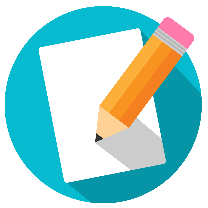 Mean from a Grouped Frequency TableIn each table, values are grouped into classes of equal width.